Manju						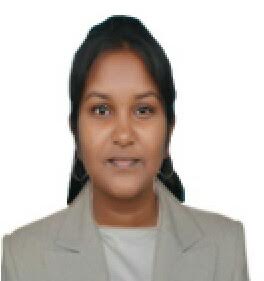 Email: manju.370408@2freemail.com UAE visa status:  On visit visa, sponsored by my family member UAE visa validity: Visit visa, expires on 3rd sep-2017, can be extendedAvailability:  Flexible and ready for an immediate start       To obtain a position of responsibilities that utilizes my skills and abilities and keen to work in an environment where I can enrich my knowledge.Software automation testing                      Basics of NetworkingBasics level of HTML and SQLBasics of Core JavaInstitution  	  :   QSpiders Software Training Institution, Bangalore, IndiaDepartment  :   software automation testingPeriod	  :   July 2016 to Feb 2017 (8 months)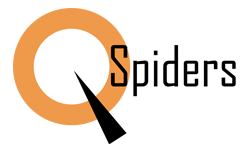 Roles:      Converting a test case into test scriptsInvolved in finding a web elementsAnalysis the file test scriptsExecution of the test scriptsPreparing the execution reports                                                       Operating System:  Windows and Mac  	Professional Office Tools:  MS Office and Selenium Bachelor of Engineering - Electronics and Communication  MNM Jain Engineering College, Anna University (2016) Tamil Nadu, India – 69.3%Completed 12thBethel Matric Higher Secondary School (2012), Tamil Nadu, India – 75.6%Completed 10thHindu Girls Higher Secondary School (2010), Tamil Nadu, India – 88.8%Project title: Hand Data GloveProject objective: The primary objective of the Hand Data Glove project was allow the user to handle a mouse function of the computer.Project results: Based on the findings relating to the investigation and assessment that I submitted my project report to the department head as below:It can help interface between the human and system.Good and efficient with real time.Date of Birth     :     24 March 1994 Sex                      :     FemaleNationality        :     IndianMarital Status   :     Unmarried Languages         :     English and Tamil      